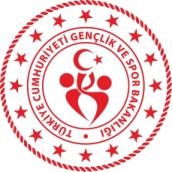 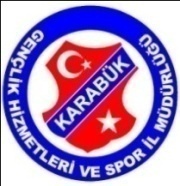 KARABÜKGENÇLİK VE SPOR İL MÜDÜRLÜĞÜHAFTALIK SPOR FAALİYET PROGRAMIAÇIKLAMA :1200, 1202, 1204, 1206, 1208, 1209, 1210 VE 1212 NOLU MÜSABAKALARDA SAĞLIK MEMURU GÖREVLENDİRİLMESİ GEREKMEKTEDİR.1161-1152 NO’LU MÜSABAKALARDA AMBULANS GÖREVLENDİRİLMESİ GEREKMEKTEDİR.  1201 VE 1203 NOLU MÜSABAKALARDA AMBULANS GÖREVLENDİRİLMESİ GEREKMEKTEDİR. MÜSABAKALARIN AMBULANS GÖREVLENDİRMELERİ KARDEMİR KARABÜKSPOR’A FATURA EDİLECEKTİR.BULANS GÖREVLENDİRMELERİ KARDEMİR KARABÜKSPOR’A FATURA EDİLECEKTİR.SAĞLIK VE EMNİYET GÖREVLİLERİNİN MÜSABAKA SAATİNDEN EN AZ YARIM SAAT ÖNCE  MÜSABAKA MAHALLİNDE HAZIR BULUNMALARI GEREKMEKTEDİR.NOT:2500 KİŞİLK YENİ SPOR SALONU:YENİMAHALLE/KARABÜKMERKEZ SPOR SALONU:YENİŞEHİR/KARABÜKM.NoSAATSAATYERMÜSABAKANIN TÜRÜTAKIMLARTAKIMLARTAKIMLAR02 MAYIS  2019  PERŞEMBE02 MAYIS  2019  PERŞEMBE02 MAYIS  2019  PERŞEMBE02 MAYIS  2019  PERŞEMBE02 MAYIS  2019  PERŞEMBE02 MAYIS  2019  PERŞEMBE02 MAYIS  2019  PERŞEMBE02 MAYIS  2019  PERŞEMBE14.0014.00BEŞBİNEVLER FUTBOL SAHASIU19 TÜRKİYE ŞAMPİYONASI 1. KADEME FUTBOL MÜSABAKALARIU19 TÜRKİYE ŞAMPİYONASI 1. KADEME FUTBOL MÜSABAKALARIU19 TÜRKİYE ŞAMPİYONASI 1. KADEME FUTBOL MÜSABAKALARIU19 TÜRKİYE ŞAMPİYONASI 1. KADEME FUTBOL MÜSABAKALARI16.0016.00BEŞBİNEVLER FUTBOL SAHASIU19 TÜRKİYE ŞAMPİYONASI 1. KADEME FUTBOL MÜSABAKALARIU19 TÜRKİYE ŞAMPİYONASI 1. KADEME FUTBOL MÜSABAKALARIU19 TÜRKİYE ŞAMPİYONASI 1. KADEME FUTBOL MÜSABAKALARIU19 TÜRKİYE ŞAMPİYONASI 1. KADEME FUTBOL MÜSABAKALARI03 MAYIS  2019  CUMA03 MAYIS  2019  CUMA03 MAYIS  2019  CUMA03 MAYIS  2019  CUMA03 MAYIS  2019  CUMA03 MAYIS  2019  CUMA03 MAYIS  2019  CUMA03 MAYIS  2019  CUMA15.0015.00BEŞBİNEVLER FUTBOL SAHASIU19 TÜRKİYE ŞAMPİYONASI 1. KADEME FUTBOL MÜSABAKALARIU19 TÜRKİYE ŞAMPİYONASI 1. KADEME FUTBOL MÜSABAKALARIU19 TÜRKİYE ŞAMPİYONASI 1. KADEME FUTBOL MÜSABAKALARIU19 TÜRKİYE ŞAMPİYONASI 1. KADEME FUTBOL MÜSABAKALARI17.0017.00BEŞBİNEVLER FUTBOL SAHASIU19 TÜRKİYE ŞAMPİYONASI 1. KADEME FUTBOL MÜSABAKALARIU19 TÜRKİYE ŞAMPİYONASI 1. KADEME FUTBOL MÜSABAKALARIU19 TÜRKİYE ŞAMPİYONASI 1. KADEME FUTBOL MÜSABAKALARIU19 TÜRKİYE ŞAMPİYONASI 1. KADEME FUTBOL MÜSABAKALARI04 MAYIS  2019  CUMARTESİ04 MAYIS  2019  CUMARTESİ04 MAYIS  2019  CUMARTESİ04 MAYIS  2019  CUMARTESİ04 MAYIS  2019  CUMARTESİ04 MAYIS  2019  CUMARTESİ04 MAYIS  2019  CUMARTESİ04 MAYIS  2019  CUMARTESİ10.0010.002500 KİŞİLİK YENİ SPOR SALONUOKUL SPORLARI BASKETBOL YILDIZLAR (KIZ) TÜRKİYE BİRİNCİLİĞİOKUL SPORLARI BASKETBOL YILDIZLAR (KIZ) TÜRKİYE BİRİNCİLİĞİA GRUBU 1.Sİ-B GRUBU 2.SİA GRUBU 1.Sİ-B GRUBU 2.Sİ11.0011.00BEŞBİNEVLER FUTBOL SAHASISPOR TOTO GELİŞİM LİGİ ELİT U 17SPOR TOTO GELİŞİM LİGİ ELİT U 17KARDEMIR KARABÜKSPORİSTANBUL SPOR12.0012.002500 KİŞİLİK YENİ SPOR SALONUOKUL SPORLARI BASKETBOL YILDIZLAR (KIZ) TÜRKİYE BİRİNCİLİĞİOKUL SPORLARI BASKETBOL YILDIZLAR (KIZ) TÜRKİYE BİRİNCİLİĞİB GRUBU 1.Sİ-A GRUBU 2.SİB GRUBU 1.Sİ-A GRUBU 2.Sİ13.0013.00BEŞBİNEVLER FUTBOL SAHASISPOR TOTO GELİŞİM LİGİ ELİT U 19SPOR TOTO GELİŞİM LİGİ ELİT U 19KARDEMIR KARABÜKSPORİSTANBUL SPOR14.0014.002500 KİŞİLİK YENİ SPOR SALONUOKUL SPORLARI BASKETBOL YILDIZLAR (ERKEK) TÜRKİYE BİRİNCİLİĞİOKUL SPORLARI BASKETBOL YILDIZLAR (ERKEK) TÜRKİYE BİRİNCİLİĞİA GRUBU 1.Sİ-B GRUBU 2.SİA GRUBU 1.Sİ-B GRUBU 2.Sİ15.0015.00BEŞBİNEVLER FUTBOL SAHASIU19 TÜRKİYE ŞAMPİYONASI 1. KADEME FUTBOL MÜSABAKALARIU19 TÜRKİYE ŞAMPİYONASI 1. KADEME FUTBOL MÜSABAKALARIU19 TÜRKİYE ŞAMPİYONASI 1. KADEME FUTBOL MÜSABAKALARIU19 TÜRKİYE ŞAMPİYONASI 1. KADEME FUTBOL MÜSABAKALARI16.0016.002500 KİŞİLİK YENİ SPOR SALONUOKUL SPORLARI BASKETBOL YILDIZLAR (ERKEK) TÜRKİYE BİRİNCİLİĞİOKUL SPORLARI BASKETBOL YILDIZLAR (ERKEK) TÜRKİYE BİRİNCİLİĞİB GRUBU 1.Sİ-A GRUBU 2.SİB GRUBU 1.Sİ-A GRUBU 2.Sİ17.0017.00BEŞBİNEVLER FUTBOL SAHASIU19 TÜRKİYE ŞAMPİYONASI 1. KADEME FUTBOL MÜSABAKALARIU19 TÜRKİYE ŞAMPİYONASI 1. KADEME FUTBOL MÜSABAKALARIU19 TÜRKİYE ŞAMPİYONASI 1. KADEME FUTBOL MÜSABAKALARIU19 TÜRKİYE ŞAMPİYONASI 1. KADEME FUTBOL MÜSABAKALARI05 MAYIS  2019 PAZAR05 MAYIS  2019 PAZAR05 MAYIS  2019 PAZAR05 MAYIS  2019 PAZAR05 MAYIS  2019 PAZAR05 MAYIS  2019 PAZAR05 MAYIS  2019 PAZAR05 MAYIS  2019 PAZAR10.002500 KİŞİLİK YENİ SPOR SALONUOKUL SPORLARI BASKETBOL YILDIZLAR (KIZ) TÜRKİYE BİRİNCİLİĞİOKUL SPORLARI BASKETBOL YILDIZLAR (KIZ) TÜRKİYE BİRİNCİLİĞİ3.KÜL-4.LÜK MÜSABAKASI3.KÜL-4.LÜK MÜSABAKASI12.002500 KİŞİLİK YENİ SPOR SALONUOKUL SPORLARI BASKETBOL YILDIZLAR (KIZ) TÜRKİYE BİRİNCİLİĞİOKUL SPORLARI BASKETBOL YILDIZLAR (KIZ) TÜRKİYE BİRİNCİLİĞİŞAMPIYONLUK MÜSABAKASIŞAMPIYONLUK MÜSABAKASI14.002500 KİŞİLİK YENİ SPOR SALONUOKUL SPORLARI BASKETBOL YILDIZLAR (ERKEK) TÜRKİYE BİRİNCİLİĞİOKUL SPORLARI BASKETBOL YILDIZLAR (ERKEK) TÜRKİYE BİRİNCİLİĞİ3.KÜL-4.LÜK MÜSABAKASI3.KÜL-4.LÜK MÜSABAKASI15.00BEŞBİNEVLER FUTBOL SAHASIU19 TÜRKİYE ŞAMPİYONASI 1. KADEME FUTBOL MÜSABAKALARIFİNAL MÜSABAKASIU19 TÜRKİYE ŞAMPİYONASI 1. KADEME FUTBOL MÜSABAKALARIFİNAL MÜSABAKASIU19 TÜRKİYE ŞAMPİYONASI 1. KADEME FUTBOL MÜSABAKALARIFİNAL MÜSABAKASIU19 TÜRKİYE ŞAMPİYONASI 1. KADEME FUTBOL MÜSABAKALARIFİNAL MÜSABAKASI16.002500 KİŞİLİK YENİ SPOR SALONUOKUL SPORLARI BASKETBOL YILDIZLAR (ERKEK) TÜRKİYE BİRİNCİLİĞİOKUL SPORLARI BASKETBOL YILDIZLAR (ERKEK) TÜRKİYE BİRİNCİLİĞİŞAMPIYONLUK MÜSABAKASIŞAMPIYONLUK MÜSABAKASI10 MAYIS 2019 CUMA10 MAYIS 2019 CUMA10 MAYIS 2019 CUMA10 MAYIS 2019 CUMA10 MAYIS 2019 CUMA10 MAYIS 2019 CUMA10 MAYIS 2019 CUMA10 MAYIS 2019 CUMA11.00SAFRANBOLU ATLETİZM PİSTİKARABÜK’ÜN EN HIZLILARI ATLETİZM YARIŞMASIKARABÜK’ÜN EN HIZLILARI ATLETİZM YARIŞMASIKARABÜK’ÜN EN HIZLILARI ATLETİZM YARIŞMASIKARABÜK’ÜN EN HIZLILARI ATLETİZM YARIŞMASI